  В рамках городского родительского собрания на базе МБОУ г. Иркутска СОШ №19 29 января 2019 года, педагоги МБДОУ детский сад №83 Максимова О.Н., Портнягина О.В. провели мастер-класс по теме: «Познавательно-исследовательская деятельность дошкольников». Воспитатели рассказали о том, почему необходимо развивать познавательно-исследовательскую  деятельность дошкольников. Педагоги дали советы, как с пользой можно занять ребёнка дома на кухне. Показали и провели с родителями познавательные игры на развитие умения видеть проблему, например,  «Проведи мысленный эксперимент», на умение задавать вопросы, например,  «Что в коробке?», «Визуальная да-нетка». Упражнения на умение выдвигать гипотезы, развитие наблюдательности, ассоциативной памяти. А также простые, увлекательные опыты и эксперименты, которые родители могут провести в месте с детьми. Родителям были предложены буклеты по данной теме.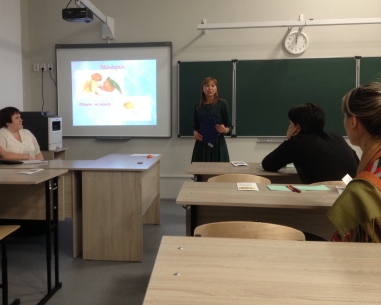 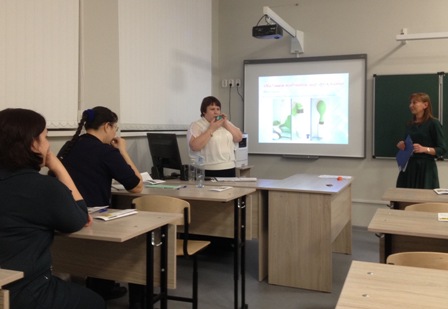 Провели и  подготовили воспитатели:  Максимова О.Н., Портнягина О.В.